Информация о мерах по исполнению Федерального закона
«Об охране здоровья граждан от воздействия окружающего табачного дыма и последствий потребления табака»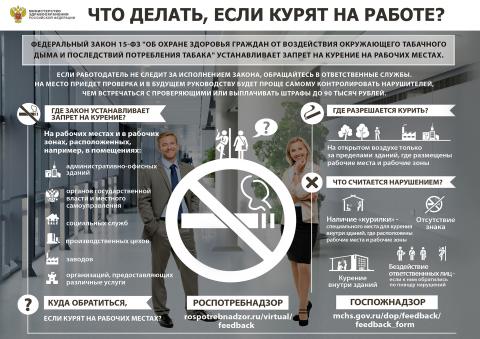 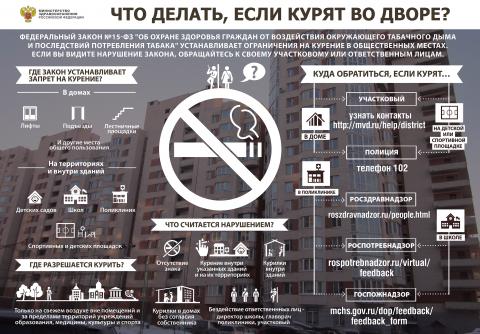 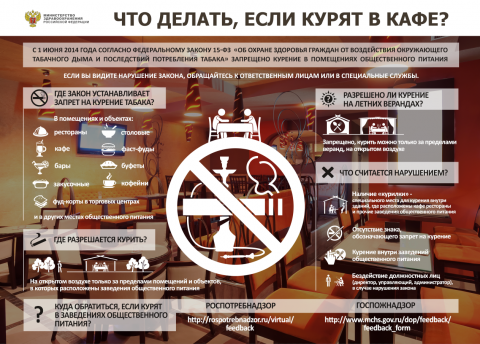 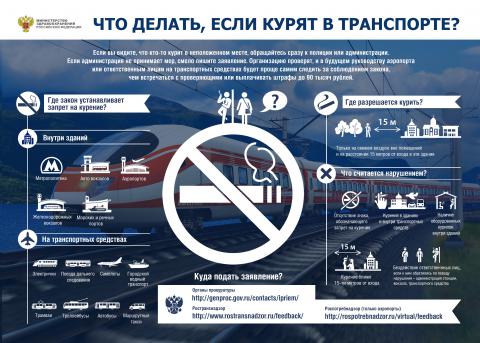 